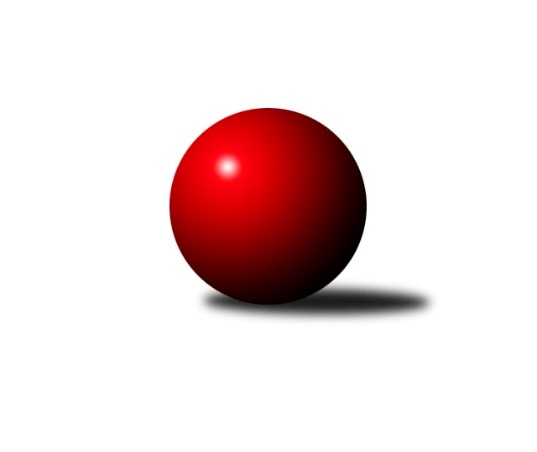 Č.3Ročník 2023/2024	14.10.2023Nejlepšího výkonu v tomto kole: 3011 dosáhlo družstvo: TJ Lomnice CKrajský přebor KV 2023/2024Výsledky 3. kolaSouhrnný přehled výsledků:TJ Lomnice C	- Kuželky Aš D/H	8:0	3011:2585	22.0:2.0	14.10.TJ Jáchymov	- Sokol Teplá	2:6	2446:2519	6.0:18.0	14.10.TJ Šabina 	- TJ Lomnice D	6:2	2476:2325	17.0:7.0	14.10.TJ Lomnice E	- KK Karlovy Vary	3:5	2899:2944	11.0:13.0	14.10.Slovan K.Vary C	- Kuželky Aš C	5:3	2973:2954	11.0:13.0	14.10.Tabulka družstev:	1.	Sokol Teplá	3	3	0	0	20.0 : 4.0 	52.0 : 20.0 	 2869	6	2.	TJ Jáchymov	3	2	0	1	18.0 : 6.0 	45.5 : 26.5 	 2766	4	3.	TJ Lomnice E	3	2	0	1	17.0 : 7.0 	46.0 : 26.0 	 2931	4	4.	Kuželky Aš C	3	2	0	1	16.0 : 8.0 	40.5 : 31.5 	 2988	4	5.	TJ Šabina	3	2	0	1	14.0 : 10.0 	44.0 : 28.0 	 2799	4	6.	Slovan K.Vary C	3	2	0	1	13.0 : 11.0 	30.5 : 41.5 	 2907	4	7.	TJ Lomnice C	3	1	0	2	11.0 : 13.0 	40.5 : 31.5 	 2927	2	8.	KK Karlovy Vary	3	1	0	2	6.0 : 18.0 	31.0 : 41.0 	 2924	2	9.	Kuželky Aš D/H	3	0	0	3	3.0 : 21.0 	17.0 : 55.0 	 2709	0	10.	TJ Lomnice D	3	0	0	3	2.0 : 22.0 	13.0 : 59.0 	 2430	0Podrobné výsledky kola:	 TJ Lomnice C	3011	8:0	2585	Kuželky Aš D/H	Monika Ondrušková	153 	 109 	 130 	127	519 	 4:0 	 415 	 121	82 	 109	103	Ludmila Harazinová	Růžena Kováčiková	123 	 112 	 131 	128	494 	 4:0 	 446 	 118	102 	 124	102	Jan Bartoš	Jiří Flejšar	135 	 135 	 127 	131	528 	 4:0 	 422 	 113	107 	 111	91	Veronika Fantová	Petr Lidmila	131 	 130 	 107 	95	463 	 2:2 	 447 	 102	123 	 111	111	Nela Zadražilová	Josef Veverka *1	129 	 147 	 119 	128	523 	 4:0 	 442 	 117	114 	 102	109	Miloš Peka	Ľubomír Hromada	125 	 115 	 125 	119	484 	 4:0 	 413 	 109	107 	 104	93	Miroslav Jurdarozhodčí: Růžena Kovačíkovástřídání: *1 od 61. hodu Petr JandaNejlepší výkon utkání: 528 - Jiří Flejšar	 TJ Jáchymov	2446	2:6	2519	Sokol Teplá	Ivana Nová	 	 193 	 192 		385 	 0:4 	 418 	 	210 	 208		Miroslava Boková	Miroslav Vlček	 	 209 	 205 		414 	 2:2 	 383 	 	174 	 209		Jan Horák *1	Stanislav Pelc	 	 203 	 211 		414 	 0:4 	 460 	 	226 	 234		Miroslav Bubla	Dana Blaslová	 	 207 	 211 		418 	 2:2 	 433 	 	225 	 208		Ivan Boško	Martin Kuchař	 	 191 	 214 		405 	 2:2 	 397 	 	208 	 189		Petr Tauber	Jiří Šrek	 	 204 	 206 		410 	 0:4 	 428 	 	216 	 212		Miroslav Pešťákrozhodčí: Martin Kuchařstřídání: *1 od 43. hodu Luboš AxamskýNejlepší výkon utkání: 460 - Miroslav Bubla	 TJ Šabina 	2476	6:2	2325	TJ Lomnice D	Tomáš Seidl	 	 228 	 228 		456 	 4:0 	 380 	 	184 	 196		Lucie Veršecká	Jiří Nový	 	 183 	 190 		373 	 4:0 	 361 	 	173 	 188		Hanuš Slavík	Marek Zvěřina	 	 197 	 194 		391 	 1:3 	 394 	 	197 	 197		Filip Maňák	Jiří Beneš ml.	 	 226 	 210 		436 	 4:0 	 371 	 	215 	 156		Jaroslav Bendák	František Seidl	 	 199 	 208 		407 	 2:2 	 417 	 	230 	 187		Rudolf Schimmer	Jaromír Černý	 	 213 	 200 		413 	 2:2 	 402 	 	200 	 202		Albert Kupčíkrozhodčí: Jaromír ČernýNejlepší výkon utkání: 456 - Tomáš Seidl	 TJ Lomnice E	2899	3:5	2944	KK Karlovy Vary	Andrea Ječmenová	131 	 126 	 115 	136	508 	 1:3 	 541 	 140	135 	 144	122	Václav Zeman	Lukáš Kožíšek	136 	 125 	 124 	111	496 	 1:3 	 531 	 135	132 	 137	127	Vítězslav Vodehnal	Kristýna Prouzová	92 	 118 	 120 	106	436 	 3:1 	 446 	 125	113 	 116	92	Jiří Hojsák	Iva Knesplová Koubková	156 	 123 	 114 	118	511 	 3:1 	 455 	 123	107 	 101	124	Jiří Gabriško	Petra Prouzová	130 	 121 	 127 	133	511 	 3:1 	 472 	 119	109 	 135	109	Jiří Mitáček ml.	Kryštof Prouza	111 	 108 	 98 	120	437 	 0:4 	 499 	 132	116 	 124	127	Libor Kupkarozhodčí: Luboš KožíšekNejlepší výkon utkání: 541 - Václav Zeman	 Slovan K.Vary C	2973	5:3	2954	Kuželky Aš C	Pavlína Stašová	137 	 126 	 112 	122	497 	 1:3 	 527 	 130	134 	 120	143	Dagmar Jedličková	Blanka Martinková	115 	 103 	 132 	124	474 	 2:2 	 476 	 142	115 	 107	112	Karel Stehlík	Jiří Šafr	129 	 130 	 121 	130	510 	 3:1 	 482 	 106	118 	 110	148	Dominik Kopčík	Kateřina Hlaváčová	119 	 113 	 122 	121	475 	 2:2 	 468 	 130	97 	 112	129	Václav Veselý	Lubomír Martinek	116 	 131 	 139 	134	520 	 2:2 	 487 	 120	136 	 113	118	Jiří Bláha *1	Martina Sobotková *2	134 	 121 	 141 	101	497 	 1:3 	 514 	 141	132 	 125	116	Ota Laudátrozhodčí: Lukáš Holýstřídání: *1 od 53. hodu Jiří Plavec, *2 od 1. hodu Luděk StrížNejlepší výkon utkání: 527 - Dagmar JedličkováPořadí jednotlivců:	jméno hráče	družstvo	celkem	plné	dorážka	chyby	poměr kuž.	Maximum	1.	Tomáš Seidl 	TJ Šabina 	538.07	356.5	181.6	6.9	3/3	(548)	2.	Miroslav Bubla 	Sokol Teplá	533.33	354.5	178.9	3.5	3/3	(552)	3.	Josef Veverka 	TJ Lomnice C	523.50	357.5	166.0	5.5	2/2	(535)	4.	Dagmar Jedličková 	Kuželky Aš C	523.50	357.8	165.8	5.8	2/2	(552)	5.	Jiří Šrek 	TJ Jáchymov	521.20	358.1	163.1	7.6	2/2	(544.8)	6.	Miroslav Pešťák 	Sokol Teplá	520.20	353.2	167.0	5.7	3/3	(527)	7.	Andrea Ječmenová 	TJ Lomnice E	518.67	349.0	169.7	8.3	1/1	(543)	8.	Libor Kupka 	KK Karlovy Vary	516.50	349.5	167.0	7.5	2/2	(534)	9.	Petra Prouzová 	TJ Lomnice E	514.33	351.3	163.0	6.3	1/1	(522)	10.	Martin Kuchař 	TJ Jáchymov	513.50	362.4	151.1	8.7	2/2	(544)	11.	Václav Zeman 	KK Karlovy Vary	512.50	343.0	169.5	9.8	2/2	(541)	12.	Vítězslav Vodehnal 	KK Karlovy Vary	509.00	342.3	166.8	8.3	2/2	(531)	13.	Jiří Beneš  ml.	TJ Šabina 	506.07	344.6	161.5	6.2	3/3	(523.2)	14.	Jiří Flejšar 	TJ Lomnice C	504.50	361.8	142.8	10.8	2/2	(528)	15.	Lubomír Martinek 	Slovan K.Vary C	504.50	362.5	142.0	8.0	2/2	(520)	16.	Petr Tauber 	Sokol Teplá	503.13	348.3	154.8	7.1	3/3	(518)	17.	Monika Ondrušková 	TJ Lomnice C	500.00	348.0	152.0	11.0	2/2	(519)	18.	Miroslava Boková 	Sokol Teplá	498.20	345.0	153.2	7.1	3/3	(502)	19.	Ivan Boško 	Sokol Teplá	497.87	334.7	163.1	4.9	3/3	(519.6)	20.	Ivana Nová 	TJ Jáchymov	497.40	342.6	154.8	7.4	2/2	(510)	21.	František Seidl 	TJ Šabina 	496.20	350.0	146.2	7.7	2/3	(504)	22.	Miroslav Vlček 	TJ Jáchymov	495.80	349.4	146.4	4.2	2/2	(496.8)	23.	Ľubomír Hromada 	TJ Lomnice C	495.00	337.3	157.8	7.8	2/2	(501)	24.	Václav Veselý 	Kuželky Aš C	495.00	339.5	155.5	10.0	2/2	(522)	25.	Stanislav Pelc 	TJ Jáchymov	494.90	345.2	149.7	7.9	2/2	(496.8)	26.	Soňa Šimáčková 	TJ Lomnice E	494.50	359.5	135.0	11.0	1/1	(512)	27.	Albert Kupčík 	TJ Lomnice D	494.40	348.0	146.4	10.8	2/3	(506.4)	28.	Irena Živná 	TJ Jáchymov	493.60	352.8	140.8	9.1	2/2	(499.2)	29.	Miroslav Handšuh 	Slovan K.Vary C	493.50	338.0	155.5	6.0	2/2	(503)	30.	Eduard Seidl 	TJ Šabina 	493.00	334.5	158.5	5.5	2/3	(508)	31.	Jaromír Černý 	TJ Šabina 	492.53	334.6	157.9	8.6	3/3	(523)	32.	Dominik Kopčík 	Kuželky Aš C	492.50	348.3	144.3	10.5	2/2	(504)	33.	Karel Stehlík 	Kuželky Aš C	490.00	352.0	138.0	10.5	2/2	(504)	34.	Marek Zvěřina 	TJ Šabina 	488.10	346.4	141.7	9.8	2/3	(507)	35.	Luděk Stríž 	Slovan K.Vary C	488.00	351.5	136.5	16.0	2/2	(497)	36.	Ota Laudát 	Kuželky Aš C	487.50	347.0	140.5	11.5	2/2	(514)	37.	Jiří Šafr 	Slovan K.Vary C	486.25	343.5	142.8	13.8	2/2	(510)	38.	Lukáš Kožíšek 	TJ Lomnice E	484.67	334.7	150.0	10.7	1/1	(496)	39.	Kateřina Hlaváčová 	Slovan K.Vary C	483.75	343.5	140.3	15.0	2/2	(506)	40.	Rudolf Schimmer 	TJ Lomnice D	483.40	336.5	146.9	10.0	3/3	(500.4)	41.	Jan Bartoš 	Kuželky Aš D/H	482.67	337.7	145.0	12.3	3/3	(501)	42.	Iva Knesplová Koubková 	TJ Lomnice E	479.50	328.0	151.5	11.0	1/1	(511)	43.	Růžena Kováčiková 	TJ Lomnice C	474.50	334.5	140.0	14.0	2/2	(494)	44.	Petr Koubek 	TJ Lomnice E	473.00	319.0	154.0	10.0	1/1	(473)	45.	Klára Egererová 	TJ Lomnice E	473.00	330.5	142.5	11.5	1/1	(488)	46.	Jiří Mitáček  ml.	KK Karlovy Vary	471.50	328.5	143.0	9.0	2/2	(472)	47.	Jiří Gabriško 	KK Karlovy Vary	466.50	338.5	128.0	16.8	2/2	(482)	48.	Petr Lidmila 	TJ Lomnice C	466.00	322.3	143.8	9.8	2/2	(475)	49.	Jiří Hojsák 	KK Karlovy Vary	465.75	345.0	120.8	16.8	2/2	(506)	50.	Miloš Peka 	Kuželky Aš D/H	463.33	337.0	126.3	15.3	3/3	(490)	51.	Blanka Martinková 	Slovan K.Vary C	457.50	324.0	133.5	12.5	2/2	(500)	52.	Miroslav Jurda 	Kuželky Aš D/H	455.00	328.0	127.0	15.0	3/3	(485)	53.	Nela Zadražilová 	Kuželky Aš D/H	446.00	317.5	128.5	15.5	2/3	(447)	54.	Jiří Nový 	TJ Šabina 	442.53	335.8	106.7	16.7	3/3	(453)	55.	Jaroslav Bendák 	TJ Lomnice D	439.60	304.2	135.4	10.3	2/3	(445.2)	56.	Lucie Veršecká 	TJ Lomnice D	438.50	322.6	115.9	11.0	2/3	(456)	57.	Ludmila Harazinová 	Kuželky Aš D/H	436.50	298.5	138.0	17.5	2/3	(458)	58.	Kristýna Prouzová 	TJ Lomnice E	436.00	322.0	114.0	19.0	1/1	(436)	59.	Veronika Fantová 	Kuželky Aš D/H	422.50	315.5	107.0	21.5	2/3	(423)	60.	Hanuš Slavík 	TJ Lomnice D	421.80	311.4	110.4	15.6	2/3	(433.2)		Tomáš Tuček 	Kuželky Aš D/H	508.00	318.0	190.0	12.0	1/3	(508)		Jan Horák 	Sokol Teplá	507.00	357.0	150.0	7.0	1/3	(507)		Jiří Bláha 	Kuželky Aš C	506.50	352.5	154.0	8.5	1/2	(516)		Vladimír Veselý  ml.	Kuželky Aš C	505.50	364.5	141.0	14.0	1/2	(515)		Pavlína Stašová 	Slovan K.Vary C	497.00	356.0	141.0	11.0	1/2	(497)		Dana Blaslová 	TJ Jáchymov	493.20	354.6	138.6	10.2	1/2	(501.6)		Miroslav Procházka 	TJ Lomnice D	487.20	320.4	166.8	16.8	1/3	(487.2)		Luboš Axamský 	Sokol Teplá	487.00	352.0	135.0	8.0	1/3	(487)		Jiří Plavec 	Kuželky Aš C	485.00	317.0	168.0	12.0	1/2	(485)		Helena Pollnerová 	TJ Lomnice D	475.20	328.8	146.4	13.2	1/3	(475.2)		Zdeněk Kříž  ml.	Slovan K.Vary C	475.00	344.0	131.0	14.0	1/2	(475)		Filip Maňák 	TJ Lomnice D	472.80	350.4	122.4	8.4	1/3	(472.8)		Josef Ženíšek 	KK Karlovy Vary	467.00	340.0	127.0	19.5	1/2	(484)		Nikol Jurdová 	Kuželky Aš D/H	433.00	321.0	112.0	20.0	1/3	(433)		Kryštof Prouza 	TJ Lomnice D	432.00	319.5	112.5	17.5	1/3	(437)		Miroslav Měřička 	TJ Lomnice D	416.40	309.6	106.8	24.0	1/3	(416.4)		Petr Sacher 	TJ Lomnice C	386.00	295.0	91.0	23.0	1/2	(386)Sportovně technické informace:Starty náhradníků:registrační číslo	jméno a příjmení 	datum startu 	družstvo	číslo startu21335	Ivana Nová	14.10.2023	TJ Jáchymov	3x26501	Kryštof Prouza	14.10.2023	TJ Lomnice E	2x26500	Kristýna Prouzová	14.10.2023	TJ Lomnice E	1x
Hráči dopsaní na soupisku:registrační číslo	jméno a příjmení 	datum startu 	družstvo	Program dalšího kola:4. kolo21.10.2023	so	9:00	Sokol Teplá - TJ Lomnice E	21.10.2023	so	10:00	KK Karlovy Vary - TJ Šabina 	21.10.2023	so	13:30	Kuželky Aš C - TJ Jáchymov	21.10.2023	so	14:00	Kuželky Aš D/H - TJ Lomnice D	21.10.2023	so	17:00	TJ Lomnice C - Slovan K.Vary C	Nejlepší šestka kola - absolutněNejlepší šestka kola - absolutněNejlepší šestka kola - absolutněNejlepší šestka kola - absolutněNejlepší šestka kola - dle průměru kuželenNejlepší šestka kola - dle průměru kuželenNejlepší šestka kola - dle průměru kuželenNejlepší šestka kola - dle průměru kuželenNejlepší šestka kola - dle průměru kuželenPočetJménoNázev týmuVýkonPočetJménoNázev týmuPrůměr (%)Výkon2xMiroslav BublaSokol Teplá552*3xTomáš SeidlTJ Šabina113.834563xTomáš SeidlTJ Šabina547.2*1xMiroslav BublaSokol Teplá113.264601xVáclav ZemanKK K.Vary 5411xVáclav ZemanKK K.Vary 111.755411xVítězslav VodehnalKK K.Vary 5311xVítězslav VodehnalKK K.Vary 109.695311xJiří FlejšarTJ Lomnice C5281xJiří FlejšarTJ Lomnice C109.075282xDagmar JedličkováKuželky Aš C5272xJiří Beneš ml.TJ Šabina108.83436